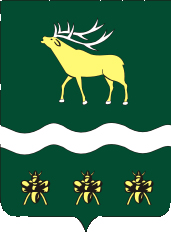 АДМИНИСТРАЦИЯЯКОВЛЕВСКОГО МУНИЦИПАЛЬНОГО РАЙОНА ПРИМОРСКОГО КРАЯ ПОСТАНОВЛЕНИЕ О внесении изменений в постановление Администрации Яковлевского муниципального района от 17.03.2015 № 125 –НПА «Об утверждении Порядка взимания, использования и регулирования родительской платы за присмотр и уход за детьми в муниципальных образовательных учреждениях Яковлевского муниципального района, осуществляющих образовательную деятельность по образовательным программам                               дошкольного образования» В соответствии с Федеральными законами от 29.12.2012 № 273-ФЗ «Об образовании Российской Федерации», от 06.10.2003 № 131-ФЗ «Об общих принципах организации местного самоуправления в Российской Федерации», с целью приведения нормативных правовых актов Администрации Яковлевского муниципального района в соответствие с действующим законодательством, соблюдения прав на образование и реализацию принципов общедоступности дошкольного образования  лиц, проживающих на законном основании на территории Яковлевского муниципального района, Администрация Яковлевского муниципального района ПОСТАНОВЛЯЕТ:Внести в Порядок взимания, использования и регулирования родительской платы за присмотр и уход за детьми в муниципальных образовательных учреждениях Яковлевского муниципального района, осуществляющих образовательную деятельность по образовательным программам дошкольного образования, утвержденный постановлением Администрации Яковлевского муниципального района от 17.03.2015  № 125-НПА (в редакции постановлений Администрации Яковлевского муниципального района от 15.04.2015 № 168-НПА; от 30.06.2015 № 236-НПА) (далее – Порядок) следующие изменения: Изложить п. 4.2.3 Порядка в следующей редакции: «4.2.3.Право на получение льготы по оплате за присмотр и уход за детьми в Учреждении предоставлены следующим категориям:-	многодетным семьям со средним душевым доходом ниже прожиточного минимума 20% от размера родительской платы;-	неполным семьям, в которых среднедушевой доход ниже прожиточного минимума, 20% от размера родительской платы;- дети-инвалиды, дети-сироты, дети, оставшиеся без попечения родителей, а так же дети с туберкулезной интоксикацией, обучающиеся в Учреждении, родительская плата не взимается.».	2. Руководителю аппарата Администрации Яковлевского муниципального района (Сомова О.В.) обеспечить опубликование настоящего постановления в газете «Сельский труженик» и размещение на официальном сайте Администрации Яковлевского муниципального района.3. Настоящее постановление вступает в силу с 1 января 2020 года. 4. Контроль исполнения настоящего постановления возложить на заместителя Администрации Яковлевского муниципального района (Лисицкий С.В.).Глава района – глава Администрации Яковлевского муниципального района                                             Н.В. Вязовикот22.11.2019с. Яковлевка№503 - НПА 